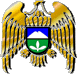 Постановленэ	№_113Бегим           	№_113Постановление	№_113< 22>>  декабря     2017  г.                                                           с.п. ПсыгансуОб утверждении перечня первичных средств пожаротушения в местах общественного пользования  сельского поселения Псыгансу     Во исполнение Федерального закона от 21 декабря 1994 года № 69-ФЗ «О пожарной безопасности», Федерального закона от 6 октября 2003 года № 131-ФЗ «Об общих принципах организации местного самоуправления в Российской Федерации», в целях обеспечения пожарной безопасности на территории сельского поселения Псыгансу Урванского муниципального района, местная администрация сельского поселения  Псыгансу  Урванского муниципального района КБРПОСТАНОВЛЯЕТ: 1. Утвердить перечень первичных средств тушения пожаров и противопожарного инвентаря, которыми должны быть оснащены территории общего пользования сельского поселения  Псыгансу Урванского  муниципального района (приложение 1).2. Рекомендовать руководителям хозяйствующих субъектов всех форм собственности и руководителям учреждений рассмотреть и утвердить аналогичное положение с учетом специфики территории организации, предприятия.2.1. Обеспечить наличие первичных средств пожаротушения и противопожарного инвентаря в соответствии с правилами пожарной безопасности и перечнем утвержденным настоящим постановлением.2.2. Первичные средства пожаротушения и противопожарный инвентарь разместить внутри помещений и в пожарных щитах с наружной стороны зданий и сооружений.2.3. Обеспечить доступность первичных средств пожаротушения и противопожарного инвентаря.2.4. Первичные средства пожаротушения содержать в исправном состоянии в соответствии с паспортными данными на них. Не допускать использование средств пожаротушения, не имеющих соответствующих сертификатов.2.5. Определить лицо, ответственное за приобретение, ремонт, сохранность и готовность к действию первичных средств пожаротушения и противопожарного инвентаря.2.6. Не допускать использование первичных средств тушения пожаров и противопожарного инвентаря не по назначению.3. Разместить настоящее постановление на официальном сайте местной администрации сельского поселения  Псыгансу Урванского муниципального района в сети «Интернет».4. Контроль за исполнением настоящего постановления возложить на  велущего специалиста администрации  Дзугурова А.З. И.о. главы местной администрации                                             Х.Б. Канкуловcельского поселения Псыгансу                                                                                                                         Приложение 1                                                                                            Утверждено                                                                    Постановлением местной администрации                                                                    cельского поселения  Псыгансу                                                                     Урванского муниципального района КБР                                                                    от 22 декабря 2017 г № 113Переченьпервичных средств тушения пожаров и противопожарного инвентаря, которыми должны быть оснащены территории общего пользования сельского поселения  Псыгансу Урванского муниципального районаАКТоб обнародовании муниципального правового акта        Постановление местной администрации сельского поселения Псыгансу от 22.12.2017  года  № 113  «Об утверждении перечня первичных средств пожаротушения в местах общественного пользования  сельского поселения Псыгансу»                Период обнародования: с  22.12.2017 г. по 20.01.2018 г.№ п/пНаименование первичных средств пожаротушения, немеханизированного инструмента и инвентаряНормы комплектации пожарного щита1Огнетушители (рекомендуемые): - воздушно-пенные (ОВП) вместимостью 10 л; - порошковые (ОП) вместимостью, л / массой огнетушащего состава, кг ОП-10/9 ОП-5/42122Лом13Ведро14Багор15Асбестовое полотно, грубошерстная ткань или войлок (кошма, покрывало из негорючего материала) размером не менее 1 х 1 м 116Лопата штыковая1№п/пФ.И.О. руководителяадрес, название организацииПодпись, печать1.Канкулов Х.Б.Ул. Ленина, 111, Местная администрация с.п. Псыгансу2.Безирова М.Б.Ул. Ленина, 109МКОУ СОШ № 1 с.п. Псыгансу3.Лешкенов А.А.Ул. Ватутина, 141МУП ПКП «Псыгансу»4.Цримова А.С.Ул. Ленина, 109МКУК «Псыгансуевская сельская библиотека»